ПротоколРайонного музыкального фестиваля конкурса «Апрельские мелодии» 19.04.2022Хореография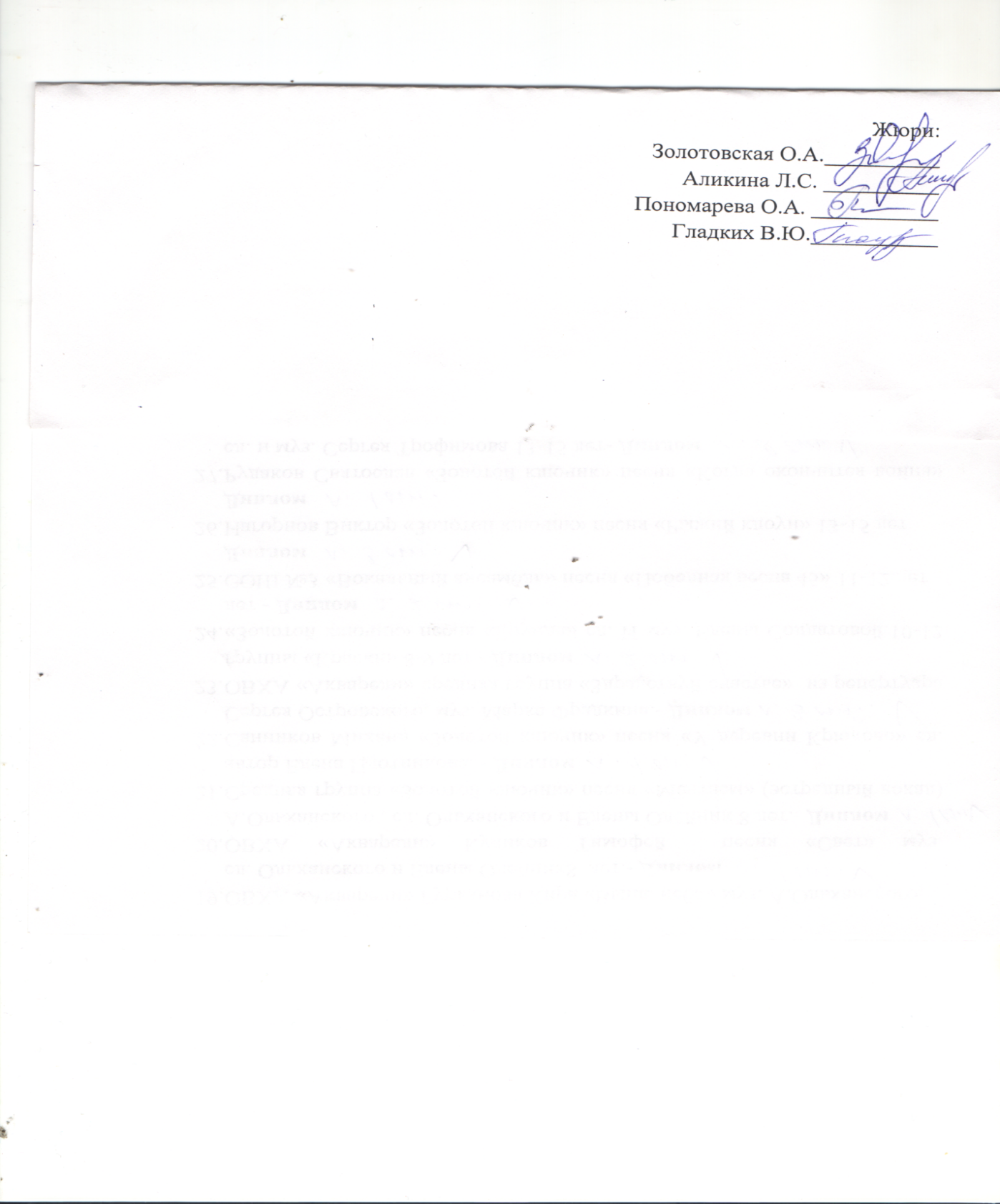 №Название коллектива, номерарезультат1Танцевальный коллектив «Маленький принц» танец «Принц и роза»          7-9 летДиплом Лауреата 1 степени2ОВХА Акварели танец «Сударушка- девушка» 7 летДиплом3Танцевальный коллектив «Маленький принц» танец «Паучки» 7-9 летДиплом Лауреата 1 степени4	Акварели танец «Пузыри» 9 летДиплом Лауреата 1 степени5 «Шерьинская – базовая школа» танцевальный коллектив «Сельская лига» танец «Бабушкина песня» 9-11 летДиплом Лауреата 2 степени6Танцевальный коллектив «Маленький принц» танец «Мы вместе»10-12 летДиплом Лауреата 1 степени7ОВХА Акварели танец «Море» 13-14 летДиплом Лауреата 2 степени8Танцевальный коллектив «Маленький принц» танец «Ожидание результата» 10-12 лет– Диплом Лауреата 1 степени, Гран-при9МБОУ СОШ «Шерьинская – базовая школа» танцевальный коллектив «Сельская лига» танец «Моцарт с нами» 13-15  лет.Диплом Лауреата 2 степени10ОВХА Акварели танец «Весна» 13-15 летДиплом Лауреата 1 степени11Танцевальный коллектив «Маленький принц» танец «Пчела, жужжа, сводит с ума»16-18 летДиплом Лауреата 1 степени12Танцевальный коллектив «Маленький принц» танец «Зонтик»16-18 летДиплом Лауреата 1 степени Гран-при13ОВХА Акварели танец «Не ходите девки за муж!» 15-17 летДиплом Лауреата 1 степени14МАОУ Гимназия г.Нытва Гайфуллина Ксения, Плешкова Светлана, Волгаева Анжела, Язева Анна танец «Найди невинного меня» 15-18 летДиплом Лауреата 2 степени15 ОВХА Акварели танец «Поймать неуловимое»-Диплом Лауреата 1 степени Гран-при16МАОУ Гимназия г.Нытва Гайфуллина Ксения «PrettySavage» 16-18 лет.Диплом Лауреата 2 степени